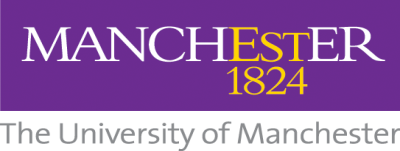 INTERVIEW EXPENSES – PR8Details of Expenses claimedPlease attach all original receipts. Any items improperly claimed or not receipted will not be paid. Bank Account detailsAll payments will be made directly into your bank or building society account. Please ensure these details are correct. Payments sent to the wrong account will not be repaid.If your bank is outside the UK please provide your details below:I confirm that the expenses claimed above are true and accurate and that my bank account details are correct.Claimants signature _________________________________________  Date _______________________FOR OFFICE USE ONLYImportant Notes for Claimants – please read carefully before completing the formPlease ensure that the form is fully completed, signed and all original receipts are attached. Claims cannot be made without the original receipts. Total claims of less than £5 will NOT be reimbursedTravel must be by the most economical method available.What can be claimedTravel by public transport – (Air, Rail, Bus or Coach)Candidates can claim for the most economical fares only, and where possible should take advantage of advance saver tickets and travelling during off-peak periods.TaxisTaxi fares will only be reimbursed where their use is considered reasonable, cost-effective and/or the only practical form of public transportTravel by Car / motorcycle Journeys by car or motorcycle will be reimbursed at a rate of 25p per mile, up to the equivalent of the public transport fare as set out above, whichever is the cheaper.  Special RequirementsCandidates with a disability who have any special requirements (e.g. car parking, use of taxi), should contact the Recruiting Manager as soon as possible, so that arrangements can be made in advance and/or expenditure approved.AccommodationIf candidates are unable to travel to and from the University in a single day, they should contact the Recruiting Manager who will arrange hotel accommodation.  The limits below will apply to meals purchased during overnight stays, unless these are included in the hotel package.  Claims for the purchase of alcoholic drinks and other additional expenses such as newspapers, internet access fees and other hotel services will not be reimbursed.MealsCost of meals will be only be reimbursed where a candidate is required to travel outside of the times below:Before 7.30 am - up to £5 for breakfastAfter 7 pm - up to £15 for dinnerReimbursement will not be made for lunchLimitsClaims in excess of £250 will only be paid if approved in advance of travelling by the Recruiting Manager.How to claim repayment.You must submit your completed claim form within 28 days of the interview date. Send the form with original receipts attached to:People & OD Operations (people-od.operations@manchester.ac.uk), 2nd Floor, Simon Building,Brunswick Street, Manchester,M13 9PLTitleMr / Mrs / Miss / Prof / Dr / OtherSurnameForename(s) AddressPostcodeContact Telephone No.Email addressDate of InterviewPost applied forPost Reference No.School/Directorate/UnitFrom:From:From:To:To:To:Public transport fares, please provide details and type of ticket purchased.TOTAL £Public transport fares, please provide details and type of ticket purchased.Mileage claim costs(25p per mile up to the equivalent saver rail fare, whichever is the cheaper)                       (No. miles) @ 25p per mile Hotel and/or mealsGive full details and amounts claimedTOTAL CLAIMED ££Name of Bank or Building SocietyBranch AddressBuilding Society ReferenceAccount number (8 digits)Sort Code (6 digits)Name of bankAddress of bankFull Account Holder Name(s)Account details including IBAN Routing Number (US Banks)Swift CodeCurrency to Pay Signature (Authorised People & OD Signatory)Print NamePrint NameDateDateAuthorised School/Directorate Signatory for excess paymentsPrint NamePrint NameDateDateACCOUNTS TO DEBIT: NB: ENSURE ALL PARTS ARE OPEN BEFORE SUBMISSION TO PAYROLL, OR CLAIM WILL BE REJECTED AND PAYMENT WILL BE DELAYEDACCOUNTS TO DEBIT: NB: ENSURE ALL PARTS ARE OPEN BEFORE SUBMISSION TO PAYROLL, OR CLAIM WILL BE REJECTED AND PAYMENT WILL BE DELAYEDAmount(£) Amount(£) Office Use OnlyTOTAL OF ALL CLAIMS SECTIONSTOTAL OF ALL CLAIMS SECTIONS££